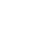 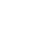 Job DescriptionJOB INFORMATIONJOB INFORMATIONJOB INFORMATIONJOB INFORMATIONJob TitleProject Officer – WASTE NO WASTE ProjectLine Manager TitleOverall: Ngo Quyen Area Program ManagerTechnically: Livelihood Technical Program ManagerGrade Level13Department/OfficeNgo Quyen Area Program, Hai Phong CityCONTEXT CONTEXT CONTEXT CONTEXT CONTEXT CONTEXT CONTEXT CONTEXT World Vision is a Christian relief, development and advocacy organization working to improve the quality of life of people, especially children who are marginalized and living in poverty. World Vision helps all who are in need, regardless of their religion, race, ethnicity or gender. As a child-focused organization, WV’s work focuses on children, ensuring they are protected and their basic needs are met. World Vision Vietnam (WVV) has been funded from 13 support countries in Europe, Asia, the Americas and Australia. Funding of WVV consists of sponsorship program funding (70%) and Private Non-Sponsorship (PNS)/grants (30%). WVV employs about 430 staff, of which 93% are Vietnamese nationals. WVV is operating in 4 zones: North 1 (Hoa Binh, Dien Bien), North 2 (Yen Bai, Tuyen Quang, Hai Phong), Central (Thanh Hoa, Quang Tri and Da Nang) and South (Quang Nam, Quang Ngai, Binh Thuan, Ho Chi Minh, DakNong). WVV’s Area Program (AP) usually focuses within one administrative district of a province which populated by ethnic minority people with high rates of poverty. A uniqueness of WVV’s Development Program Approach (DPA) is that AP team members are based at district level where the AP is located, which enables them to work closely with government partners and communities on a daily basis. Beside the APs, WVV is also implementing different Special and Grant Projects to meet the specific needs of vulnerable children in both AP and non-AP areas.Similar many other urban areas in Vietnam, the treatment and management of plastic waste in Hai Phong city faces many difficulties, mainly due to people's awareness that garbage classification has not been done at the source; the waste collection infrastructure system and treatment technology have not met the requirements. Plastic waste is treated in four ways: burning at a temperature below 1000°C; partial recycling; landfill and indiscriminately disposed of into the environment. The above treatment methods all pollute the soil, water and air environment, affecting human health. Furthermore, children and adults’ knowledge and practices on solid waste, especially plastic pollution to marine are still limited; ii) Joint efforts to address marine debris as well as translating national policy into practice in the local is still quite low connected. In addition, there are many open markets in Ngo Quyen district and big fishing port in Cat Hai coastal district that is big source of waste disposal. The waste classification would be applied effectively here to contribute marine debris management.WVV in partnership with Department of Natural Resources and Environment of Ngo Quyen District and Cat Hai coastal District jointly propose a project on Marine Debris Clean-up which aims to enable key actors in Ngo Quyen district to effectively manage marine debris by enhancing partnership in Marine Debris clean-up and improving marine debris clean-up knowledge and practice.WVI Vietnam implement Waste No Waste project during October 2022 to September 2023 with total budget of 150,000 USD. The project aims to enable key actors in Ngo Quyen district and Cat Hai coastal district to effectively manage marine debris through inclusion of vulnerable groups through (1) Strengthened management debris in Ngo Quyen district and Cat Hai coastal district and (2) Improved practices of 3Rs (reduce, reuse, recycle) for local community and marine households.World Vision is a Christian relief, development and advocacy organization working to improve the quality of life of people, especially children who are marginalized and living in poverty. World Vision helps all who are in need, regardless of their religion, race, ethnicity or gender. As a child-focused organization, WV’s work focuses on children, ensuring they are protected and their basic needs are met. World Vision Vietnam (WVV) has been funded from 13 support countries in Europe, Asia, the Americas and Australia. Funding of WVV consists of sponsorship program funding (70%) and Private Non-Sponsorship (PNS)/grants (30%). WVV employs about 430 staff, of which 93% are Vietnamese nationals. WVV is operating in 4 zones: North 1 (Hoa Binh, Dien Bien), North 2 (Yen Bai, Tuyen Quang, Hai Phong), Central (Thanh Hoa, Quang Tri and Da Nang) and South (Quang Nam, Quang Ngai, Binh Thuan, Ho Chi Minh, DakNong). WVV’s Area Program (AP) usually focuses within one administrative district of a province which populated by ethnic minority people with high rates of poverty. A uniqueness of WVV’s Development Program Approach (DPA) is that AP team members are based at district level where the AP is located, which enables them to work closely with government partners and communities on a daily basis. Beside the APs, WVV is also implementing different Special and Grant Projects to meet the specific needs of vulnerable children in both AP and non-AP areas.Similar many other urban areas in Vietnam, the treatment and management of plastic waste in Hai Phong city faces many difficulties, mainly due to people's awareness that garbage classification has not been done at the source; the waste collection infrastructure system and treatment technology have not met the requirements. Plastic waste is treated in four ways: burning at a temperature below 1000°C; partial recycling; landfill and indiscriminately disposed of into the environment. The above treatment methods all pollute the soil, water and air environment, affecting human health. Furthermore, children and adults’ knowledge and practices on solid waste, especially plastic pollution to marine are still limited; ii) Joint efforts to address marine debris as well as translating national policy into practice in the local is still quite low connected. In addition, there are many open markets in Ngo Quyen district and big fishing port in Cat Hai coastal district that is big source of waste disposal. The waste classification would be applied effectively here to contribute marine debris management.WVV in partnership with Department of Natural Resources and Environment of Ngo Quyen District and Cat Hai coastal District jointly propose a project on Marine Debris Clean-up which aims to enable key actors in Ngo Quyen district to effectively manage marine debris by enhancing partnership in Marine Debris clean-up and improving marine debris clean-up knowledge and practice.WVI Vietnam implement Waste No Waste project during October 2022 to September 2023 with total budget of 150,000 USD. The project aims to enable key actors in Ngo Quyen district and Cat Hai coastal district to effectively manage marine debris through inclusion of vulnerable groups through (1) Strengthened management debris in Ngo Quyen district and Cat Hai coastal district and (2) Improved practices of 3Rs (reduce, reuse, recycle) for local community and marine households.World Vision is a Christian relief, development and advocacy organization working to improve the quality of life of people, especially children who are marginalized and living in poverty. World Vision helps all who are in need, regardless of their religion, race, ethnicity or gender. As a child-focused organization, WV’s work focuses on children, ensuring they are protected and their basic needs are met. World Vision Vietnam (WVV) has been funded from 13 support countries in Europe, Asia, the Americas and Australia. Funding of WVV consists of sponsorship program funding (70%) and Private Non-Sponsorship (PNS)/grants (30%). WVV employs about 430 staff, of which 93% are Vietnamese nationals. WVV is operating in 4 zones: North 1 (Hoa Binh, Dien Bien), North 2 (Yen Bai, Tuyen Quang, Hai Phong), Central (Thanh Hoa, Quang Tri and Da Nang) and South (Quang Nam, Quang Ngai, Binh Thuan, Ho Chi Minh, DakNong). WVV’s Area Program (AP) usually focuses within one administrative district of a province which populated by ethnic minority people with high rates of poverty. A uniqueness of WVV’s Development Program Approach (DPA) is that AP team members are based at district level where the AP is located, which enables them to work closely with government partners and communities on a daily basis. Beside the APs, WVV is also implementing different Special and Grant Projects to meet the specific needs of vulnerable children in both AP and non-AP areas.Similar many other urban areas in Vietnam, the treatment and management of plastic waste in Hai Phong city faces many difficulties, mainly due to people's awareness that garbage classification has not been done at the source; the waste collection infrastructure system and treatment technology have not met the requirements. Plastic waste is treated in four ways: burning at a temperature below 1000°C; partial recycling; landfill and indiscriminately disposed of into the environment. The above treatment methods all pollute the soil, water and air environment, affecting human health. Furthermore, children and adults’ knowledge and practices on solid waste, especially plastic pollution to marine are still limited; ii) Joint efforts to address marine debris as well as translating national policy into practice in the local is still quite low connected. In addition, there are many open markets in Ngo Quyen district and big fishing port in Cat Hai coastal district that is big source of waste disposal. The waste classification would be applied effectively here to contribute marine debris management.WVV in partnership with Department of Natural Resources and Environment of Ngo Quyen District and Cat Hai coastal District jointly propose a project on Marine Debris Clean-up which aims to enable key actors in Ngo Quyen district to effectively manage marine debris by enhancing partnership in Marine Debris clean-up and improving marine debris clean-up knowledge and practice.WVI Vietnam implement Waste No Waste project during October 2022 to September 2023 with total budget of 150,000 USD. The project aims to enable key actors in Ngo Quyen district and Cat Hai coastal district to effectively manage marine debris through inclusion of vulnerable groups through (1) Strengthened management debris in Ngo Quyen district and Cat Hai coastal district and (2) Improved practices of 3Rs (reduce, reuse, recycle) for local community and marine households.World Vision is a Christian relief, development and advocacy organization working to improve the quality of life of people, especially children who are marginalized and living in poverty. World Vision helps all who are in need, regardless of their religion, race, ethnicity or gender. As a child-focused organization, WV’s work focuses on children, ensuring they are protected and their basic needs are met. World Vision Vietnam (WVV) has been funded from 13 support countries in Europe, Asia, the Americas and Australia. Funding of WVV consists of sponsorship program funding (70%) and Private Non-Sponsorship (PNS)/grants (30%). WVV employs about 430 staff, of which 93% are Vietnamese nationals. WVV is operating in 4 zones: North 1 (Hoa Binh, Dien Bien), North 2 (Yen Bai, Tuyen Quang, Hai Phong), Central (Thanh Hoa, Quang Tri and Da Nang) and South (Quang Nam, Quang Ngai, Binh Thuan, Ho Chi Minh, DakNong). WVV’s Area Program (AP) usually focuses within one administrative district of a province which populated by ethnic minority people with high rates of poverty. A uniqueness of WVV’s Development Program Approach (DPA) is that AP team members are based at district level where the AP is located, which enables them to work closely with government partners and communities on a daily basis. Beside the APs, WVV is also implementing different Special and Grant Projects to meet the specific needs of vulnerable children in both AP and non-AP areas.Similar many other urban areas in Vietnam, the treatment and management of plastic waste in Hai Phong city faces many difficulties, mainly due to people's awareness that garbage classification has not been done at the source; the waste collection infrastructure system and treatment technology have not met the requirements. Plastic waste is treated in four ways: burning at a temperature below 1000°C; partial recycling; landfill and indiscriminately disposed of into the environment. The above treatment methods all pollute the soil, water and air environment, affecting human health. Furthermore, children and adults’ knowledge and practices on solid waste, especially plastic pollution to marine are still limited; ii) Joint efforts to address marine debris as well as translating national policy into practice in the local is still quite low connected. In addition, there are many open markets in Ngo Quyen district and big fishing port in Cat Hai coastal district that is big source of waste disposal. The waste classification would be applied effectively here to contribute marine debris management.WVV in partnership with Department of Natural Resources and Environment of Ngo Quyen District and Cat Hai coastal District jointly propose a project on Marine Debris Clean-up which aims to enable key actors in Ngo Quyen district to effectively manage marine debris by enhancing partnership in Marine Debris clean-up and improving marine debris clean-up knowledge and practice.WVI Vietnam implement Waste No Waste project during October 2022 to September 2023 with total budget of 150,000 USD. The project aims to enable key actors in Ngo Quyen district and Cat Hai coastal district to effectively manage marine debris through inclusion of vulnerable groups through (1) Strengthened management debris in Ngo Quyen district and Cat Hai coastal district and (2) Improved practices of 3Rs (reduce, reuse, recycle) for local community and marine households.World Vision is a Christian relief, development and advocacy organization working to improve the quality of life of people, especially children who are marginalized and living in poverty. World Vision helps all who are in need, regardless of their religion, race, ethnicity or gender. As a child-focused organization, WV’s work focuses on children, ensuring they are protected and their basic needs are met. World Vision Vietnam (WVV) has been funded from 13 support countries in Europe, Asia, the Americas and Australia. Funding of WVV consists of sponsorship program funding (70%) and Private Non-Sponsorship (PNS)/grants (30%). WVV employs about 430 staff, of which 93% are Vietnamese nationals. WVV is operating in 4 zones: North 1 (Hoa Binh, Dien Bien), North 2 (Yen Bai, Tuyen Quang, Hai Phong), Central (Thanh Hoa, Quang Tri and Da Nang) and South (Quang Nam, Quang Ngai, Binh Thuan, Ho Chi Minh, DakNong). WVV’s Area Program (AP) usually focuses within one administrative district of a province which populated by ethnic minority people with high rates of poverty. A uniqueness of WVV’s Development Program Approach (DPA) is that AP team members are based at district level where the AP is located, which enables them to work closely with government partners and communities on a daily basis. Beside the APs, WVV is also implementing different Special and Grant Projects to meet the specific needs of vulnerable children in both AP and non-AP areas.Similar many other urban areas in Vietnam, the treatment and management of plastic waste in Hai Phong city faces many difficulties, mainly due to people's awareness that garbage classification has not been done at the source; the waste collection infrastructure system and treatment technology have not met the requirements. Plastic waste is treated in four ways: burning at a temperature below 1000°C; partial recycling; landfill and indiscriminately disposed of into the environment. The above treatment methods all pollute the soil, water and air environment, affecting human health. Furthermore, children and adults’ knowledge and practices on solid waste, especially plastic pollution to marine are still limited; ii) Joint efforts to address marine debris as well as translating national policy into practice in the local is still quite low connected. In addition, there are many open markets in Ngo Quyen district and big fishing port in Cat Hai coastal district that is big source of waste disposal. The waste classification would be applied effectively here to contribute marine debris management.WVV in partnership with Department of Natural Resources and Environment of Ngo Quyen District and Cat Hai coastal District jointly propose a project on Marine Debris Clean-up which aims to enable key actors in Ngo Quyen district to effectively manage marine debris by enhancing partnership in Marine Debris clean-up and improving marine debris clean-up knowledge and practice.WVI Vietnam implement Waste No Waste project during October 2022 to September 2023 with total budget of 150,000 USD. The project aims to enable key actors in Ngo Quyen district and Cat Hai coastal district to effectively manage marine debris through inclusion of vulnerable groups through (1) Strengthened management debris in Ngo Quyen district and Cat Hai coastal district and (2) Improved practices of 3Rs (reduce, reuse, recycle) for local community and marine households.World Vision is a Christian relief, development and advocacy organization working to improve the quality of life of people, especially children who are marginalized and living in poverty. World Vision helps all who are in need, regardless of their religion, race, ethnicity or gender. As a child-focused organization, WV’s work focuses on children, ensuring they are protected and their basic needs are met. World Vision Vietnam (WVV) has been funded from 13 support countries in Europe, Asia, the Americas and Australia. Funding of WVV consists of sponsorship program funding (70%) and Private Non-Sponsorship (PNS)/grants (30%). WVV employs about 430 staff, of which 93% are Vietnamese nationals. WVV is operating in 4 zones: North 1 (Hoa Binh, Dien Bien), North 2 (Yen Bai, Tuyen Quang, Hai Phong), Central (Thanh Hoa, Quang Tri and Da Nang) and South (Quang Nam, Quang Ngai, Binh Thuan, Ho Chi Minh, DakNong). WVV’s Area Program (AP) usually focuses within one administrative district of a province which populated by ethnic minority people with high rates of poverty. A uniqueness of WVV’s Development Program Approach (DPA) is that AP team members are based at district level where the AP is located, which enables them to work closely with government partners and communities on a daily basis. Beside the APs, WVV is also implementing different Special and Grant Projects to meet the specific needs of vulnerable children in both AP and non-AP areas.Similar many other urban areas in Vietnam, the treatment and management of plastic waste in Hai Phong city faces many difficulties, mainly due to people's awareness that garbage classification has not been done at the source; the waste collection infrastructure system and treatment technology have not met the requirements. Plastic waste is treated in four ways: burning at a temperature below 1000°C; partial recycling; landfill and indiscriminately disposed of into the environment. The above treatment methods all pollute the soil, water and air environment, affecting human health. Furthermore, children and adults’ knowledge and practices on solid waste, especially plastic pollution to marine are still limited; ii) Joint efforts to address marine debris as well as translating national policy into practice in the local is still quite low connected. In addition, there are many open markets in Ngo Quyen district and big fishing port in Cat Hai coastal district that is big source of waste disposal. The waste classification would be applied effectively here to contribute marine debris management.WVV in partnership with Department of Natural Resources and Environment of Ngo Quyen District and Cat Hai coastal District jointly propose a project on Marine Debris Clean-up which aims to enable key actors in Ngo Quyen district to effectively manage marine debris by enhancing partnership in Marine Debris clean-up and improving marine debris clean-up knowledge and practice.WVI Vietnam implement Waste No Waste project during October 2022 to September 2023 with total budget of 150,000 USD. The project aims to enable key actors in Ngo Quyen district and Cat Hai coastal district to effectively manage marine debris through inclusion of vulnerable groups through (1) Strengthened management debris in Ngo Quyen district and Cat Hai coastal district and (2) Improved practices of 3Rs (reduce, reuse, recycle) for local community and marine households.World Vision is a Christian relief, development and advocacy organization working to improve the quality of life of people, especially children who are marginalized and living in poverty. World Vision helps all who are in need, regardless of their religion, race, ethnicity or gender. As a child-focused organization, WV’s work focuses on children, ensuring they are protected and their basic needs are met. World Vision Vietnam (WVV) has been funded from 13 support countries in Europe, Asia, the Americas and Australia. Funding of WVV consists of sponsorship program funding (70%) and Private Non-Sponsorship (PNS)/grants (30%). WVV employs about 430 staff, of which 93% are Vietnamese nationals. WVV is operating in 4 zones: North 1 (Hoa Binh, Dien Bien), North 2 (Yen Bai, Tuyen Quang, Hai Phong), Central (Thanh Hoa, Quang Tri and Da Nang) and South (Quang Nam, Quang Ngai, Binh Thuan, Ho Chi Minh, DakNong). WVV’s Area Program (AP) usually focuses within one administrative district of a province which populated by ethnic minority people with high rates of poverty. A uniqueness of WVV’s Development Program Approach (DPA) is that AP team members are based at district level where the AP is located, which enables them to work closely with government partners and communities on a daily basis. Beside the APs, WVV is also implementing different Special and Grant Projects to meet the specific needs of vulnerable children in both AP and non-AP areas.Similar many other urban areas in Vietnam, the treatment and management of plastic waste in Hai Phong city faces many difficulties, mainly due to people's awareness that garbage classification has not been done at the source; the waste collection infrastructure system and treatment technology have not met the requirements. Plastic waste is treated in four ways: burning at a temperature below 1000°C; partial recycling; landfill and indiscriminately disposed of into the environment. The above treatment methods all pollute the soil, water and air environment, affecting human health. Furthermore, children and adults’ knowledge and practices on solid waste, especially plastic pollution to marine are still limited; ii) Joint efforts to address marine debris as well as translating national policy into practice in the local is still quite low connected. In addition, there are many open markets in Ngo Quyen district and big fishing port in Cat Hai coastal district that is big source of waste disposal. The waste classification would be applied effectively here to contribute marine debris management.WVV in partnership with Department of Natural Resources and Environment of Ngo Quyen District and Cat Hai coastal District jointly propose a project on Marine Debris Clean-up which aims to enable key actors in Ngo Quyen district to effectively manage marine debris by enhancing partnership in Marine Debris clean-up and improving marine debris clean-up knowledge and practice.WVI Vietnam implement Waste No Waste project during October 2022 to September 2023 with total budget of 150,000 USD. The project aims to enable key actors in Ngo Quyen district and Cat Hai coastal district to effectively manage marine debris through inclusion of vulnerable groups through (1) Strengthened management debris in Ngo Quyen district and Cat Hai coastal district and (2) Improved practices of 3Rs (reduce, reuse, recycle) for local community and marine households.World Vision is a Christian relief, development and advocacy organization working to improve the quality of life of people, especially children who are marginalized and living in poverty. World Vision helps all who are in need, regardless of their religion, race, ethnicity or gender. As a child-focused organization, WV’s work focuses on children, ensuring they are protected and their basic needs are met. World Vision Vietnam (WVV) has been funded from 13 support countries in Europe, Asia, the Americas and Australia. Funding of WVV consists of sponsorship program funding (70%) and Private Non-Sponsorship (PNS)/grants (30%). WVV employs about 430 staff, of which 93% are Vietnamese nationals. WVV is operating in 4 zones: North 1 (Hoa Binh, Dien Bien), North 2 (Yen Bai, Tuyen Quang, Hai Phong), Central (Thanh Hoa, Quang Tri and Da Nang) and South (Quang Nam, Quang Ngai, Binh Thuan, Ho Chi Minh, DakNong). WVV’s Area Program (AP) usually focuses within one administrative district of a province which populated by ethnic minority people with high rates of poverty. A uniqueness of WVV’s Development Program Approach (DPA) is that AP team members are based at district level where the AP is located, which enables them to work closely with government partners and communities on a daily basis. Beside the APs, WVV is also implementing different Special and Grant Projects to meet the specific needs of vulnerable children in both AP and non-AP areas.Similar many other urban areas in Vietnam, the treatment and management of plastic waste in Hai Phong city faces many difficulties, mainly due to people's awareness that garbage classification has not been done at the source; the waste collection infrastructure system and treatment technology have not met the requirements. Plastic waste is treated in four ways: burning at a temperature below 1000°C; partial recycling; landfill and indiscriminately disposed of into the environment. The above treatment methods all pollute the soil, water and air environment, affecting human health. Furthermore, children and adults’ knowledge and practices on solid waste, especially plastic pollution to marine are still limited; ii) Joint efforts to address marine debris as well as translating national policy into practice in the local is still quite low connected. In addition, there are many open markets in Ngo Quyen district and big fishing port in Cat Hai coastal district that is big source of waste disposal. The waste classification would be applied effectively here to contribute marine debris management.WVV in partnership with Department of Natural Resources and Environment of Ngo Quyen District and Cat Hai coastal District jointly propose a project on Marine Debris Clean-up which aims to enable key actors in Ngo Quyen district to effectively manage marine debris by enhancing partnership in Marine Debris clean-up and improving marine debris clean-up knowledge and practice.WVI Vietnam implement Waste No Waste project during October 2022 to September 2023 with total budget of 150,000 USD. The project aims to enable key actors in Ngo Quyen district and Cat Hai coastal district to effectively manage marine debris through inclusion of vulnerable groups through (1) Strengthened management debris in Ngo Quyen district and Cat Hai coastal district and (2) Improved practices of 3Rs (reduce, reuse, recycle) for local community and marine households.JOB PURPOSE JOB PURPOSE JOB PURPOSE JOB PURPOSE JOB PURPOSE JOB PURPOSE JOB PURPOSE JOB PURPOSE -To improve the natural resource management by community and therefore increase income for poor households that contribute to child wellbeing-To carry out project activities in accordance with the work plan and budget plan approved by the donor with a view to the ownership of Department of Natural Resources and Environment of Ngo Quyen District and Cat Hai coastal District and government when the project ends.-To improve the natural resource management by community and therefore increase income for poor households that contribute to child wellbeing-To carry out project activities in accordance with the work plan and budget plan approved by the donor with a view to the ownership of Department of Natural Resources and Environment of Ngo Quyen District and Cat Hai coastal District and government when the project ends.-To improve the natural resource management by community and therefore increase income for poor households that contribute to child wellbeing-To carry out project activities in accordance with the work plan and budget plan approved by the donor with a view to the ownership of Department of Natural Resources and Environment of Ngo Quyen District and Cat Hai coastal District and government when the project ends.-To improve the natural resource management by community and therefore increase income for poor households that contribute to child wellbeing-To carry out project activities in accordance with the work plan and budget plan approved by the donor with a view to the ownership of Department of Natural Resources and Environment of Ngo Quyen District and Cat Hai coastal District and government when the project ends.-To improve the natural resource management by community and therefore increase income for poor households that contribute to child wellbeing-To carry out project activities in accordance with the work plan and budget plan approved by the donor with a view to the ownership of Department of Natural Resources and Environment of Ngo Quyen District and Cat Hai coastal District and government when the project ends.-To improve the natural resource management by community and therefore increase income for poor households that contribute to child wellbeing-To carry out project activities in accordance with the work plan and budget plan approved by the donor with a view to the ownership of Department of Natural Resources and Environment of Ngo Quyen District and Cat Hai coastal District and government when the project ends.-To improve the natural resource management by community and therefore increase income for poor households that contribute to child wellbeing-To carry out project activities in accordance with the work plan and budget plan approved by the donor with a view to the ownership of Department of Natural Resources and Environment of Ngo Quyen District and Cat Hai coastal District and government when the project ends.-To improve the natural resource management by community and therefore increase income for poor households that contribute to child wellbeing-To carry out project activities in accordance with the work plan and budget plan approved by the donor with a view to the ownership of Department of Natural Resources and Environment of Ngo Quyen District and Cat Hai coastal District and government when the project ends.MAJOR RESPONSIBILITIESMAJOR RESPONSIBILITIESMAJOR RESPONSIBILITIESMAJOR RESPONSIBILITIESMAJOR RESPONSIBILITIESMAJOR RESPONSIBILITIESMAJOR RESPONSIBILITIESMAJOR RESPONSIBILITIES% of timeActivityActivityActivityEnd ResultsEnd ResultsEnd ResultsEnd Results15%Designing and PlanningDesigning and PlanningDesigning and PlanningAppropriate intervention for target population in the impact area is designedInputs for intervention strategy are made through developing research, designing data collection tools, carrying out research in the field, analysing data, and presenting finding to relevant audiences;- Planning sessions are carried out with government counterparts and community ensuring the sustainability of the project;Appropriate intervention for target population in the impact area is designedInputs for intervention strategy are made through developing research, designing data collection tools, carrying out research in the field, analysing data, and presenting finding to relevant audiences;- Planning sessions are carried out with government counterparts and community ensuring the sustainability of the project;Appropriate intervention for target population in the impact area is designedInputs for intervention strategy are made through developing research, designing data collection tools, carrying out research in the field, analysing data, and presenting finding to relevant audiences;- Planning sessions are carried out with government counterparts and community ensuring the sustainability of the project;Appropriate intervention for target population in the impact area is designedInputs for intervention strategy are made through developing research, designing data collection tools, carrying out research in the field, analysing data, and presenting finding to relevant audiences;- Planning sessions are carried out with government counterparts and community ensuring the sustainability of the project;50%Project Activities Implementation, Monitoring and ReportingProject Activities Implementation, Monitoring and ReportingProject Activities Implementation, Monitoring and ReportingProject activities are implemented, monitored and evaluated with project partners as per plan to ensure the project’s progress and note the effect of the project activities in the community;Community project ownership is facilitated by conducting community participation activities to ensure that the resources of the project will create direct benefit to community members, specially towards to the poor;Project’s progress is kept track and information is updated in liaison and collaboration with project partners.  Monthly, quarterly and annual project reports on the progress of the project are prepared and information is shared with the AP manager, North 2– Livelihood technical program officer and District PMBs.Project activities are integrated with Ngo Quyen Area Program- Follow strictly WVV and Donor finance procedures and guidelines. Ensure appropriate expenditures/utilization, transparency and integrity of all expenses.Project activities are implemented, monitored and evaluated with project partners as per plan to ensure the project’s progress and note the effect of the project activities in the community;Community project ownership is facilitated by conducting community participation activities to ensure that the resources of the project will create direct benefit to community members, specially towards to the poor;Project’s progress is kept track and information is updated in liaison and collaboration with project partners.  Monthly, quarterly and annual project reports on the progress of the project are prepared and information is shared with the AP manager, North 2– Livelihood technical program officer and District PMBs.Project activities are integrated with Ngo Quyen Area Program- Follow strictly WVV and Donor finance procedures and guidelines. Ensure appropriate expenditures/utilization, transparency and integrity of all expenses.Project activities are implemented, monitored and evaluated with project partners as per plan to ensure the project’s progress and note the effect of the project activities in the community;Community project ownership is facilitated by conducting community participation activities to ensure that the resources of the project will create direct benefit to community members, specially towards to the poor;Project’s progress is kept track and information is updated in liaison and collaboration with project partners.  Monthly, quarterly and annual project reports on the progress of the project are prepared and information is shared with the AP manager, North 2– Livelihood technical program officer and District PMBs.Project activities are integrated with Ngo Quyen Area Program- Follow strictly WVV and Donor finance procedures and guidelines. Ensure appropriate expenditures/utilization, transparency and integrity of all expenses.Project activities are implemented, monitored and evaluated with project partners as per plan to ensure the project’s progress and note the effect of the project activities in the community;Community project ownership is facilitated by conducting community participation activities to ensure that the resources of the project will create direct benefit to community members, specially towards to the poor;Project’s progress is kept track and information is updated in liaison and collaboration with project partners.  Monthly, quarterly and annual project reports on the progress of the project are prepared and information is shared with the AP manager, North 2– Livelihood technical program officer and District PMBs.Project activities are integrated with Ngo Quyen Area Program- Follow strictly WVV and Donor finance procedures and guidelines. Ensure appropriate expenditures/utilization, transparency and integrity of all expenses.25%Relationship and CollaborationRelationship and CollaborationRelationship and CollaborationProject partners are able to maximize their resources for project achievements; solutions for improving project quality is discussed transparently, timely toward mutual agreement  through effective partnerships with relevant agencies of Ngo Quyen district and Cat Hai coastal district. Integration between project activities and AP interventions are well performed by good collaboration with other AP staffs for supportiveness and openness Technical inputs from relevant technical program officer/specialist/manager were provided timely and sufficiently through a continued and constructive cooperation with WVV technical programs and relevant departments.Project partners are able to maximize their resources for project achievements; solutions for improving project quality is discussed transparently, timely toward mutual agreement  through effective partnerships with relevant agencies of Ngo Quyen district and Cat Hai coastal district. Integration between project activities and AP interventions are well performed by good collaboration with other AP staffs for supportiveness and openness Technical inputs from relevant technical program officer/specialist/manager were provided timely and sufficiently through a continued and constructive cooperation with WVV technical programs and relevant departments.Project partners are able to maximize their resources for project achievements; solutions for improving project quality is discussed transparently, timely toward mutual agreement  through effective partnerships with relevant agencies of Ngo Quyen district and Cat Hai coastal district. Integration between project activities and AP interventions are well performed by good collaboration with other AP staffs for supportiveness and openness Technical inputs from relevant technical program officer/specialist/manager were provided timely and sufficiently through a continued and constructive cooperation with WVV technical programs and relevant departments.Project partners are able to maximize their resources for project achievements; solutions for improving project quality is discussed transparently, timely toward mutual agreement  through effective partnerships with relevant agencies of Ngo Quyen district and Cat Hai coastal district. Integration between project activities and AP interventions are well performed by good collaboration with other AP staffs for supportiveness and openness Technical inputs from relevant technical program officer/specialist/manager were provided timely and sufficiently through a continued and constructive cooperation with WVV technical programs and relevant departments.5%DocumentationDocumentationDocumentationMost Significant Change Stories, Lessons Learnt of every step are well written to share with all stakeholders.Project documentation film will be produced for scaling up purposeMost Significant Change Stories, Lessons Learnt of every step are well written to share with all stakeholders.Project documentation film will be produced for scaling up purposeMost Significant Change Stories, Lessons Learnt of every step are well written to share with all stakeholders.Project documentation film will be produced for scaling up purposeMost Significant Change Stories, Lessons Learnt of every step are well written to share with all stakeholders.Project documentation film will be produced for scaling up purpose5%Other tasks assigned by the manager to the team performanceOther tasks assigned by the manager to the team performanceOther tasks assigned by the manager to the team performance- Work in a team environmentParticipate in new project concept note development - Work in a team environmentParticipate in new project concept note development - Work in a team environmentParticipate in new project concept note development - Work in a team environmentParticipate in new project concept note development KNOWLEDGE/QUALIFICATIONS FOR THE ROLEKNOWLEDGE/QUALIFICATIONS FOR THE ROLEKNOWLEDGE/QUALIFICATIONS FOR THE ROLEKNOWLEDGE/QUALIFICATIONS FOR THE ROLEKNOWLEDGE/QUALIFICATIONS FOR THE ROLEKNOWLEDGE/QUALIFICATIONS FOR THE ROLEKNOWLEDGE/QUALIFICATIONS FOR THE ROLEKNOWLEDGE/QUALIFICATIONS FOR THE ROLERequired Professional ExperienceRequired Professional ExperienceAt least 2 years of relevant experiences in working with community development project or/and for a similar INGO-funded development projectAt least 2 years of relevant experiences in working with community development project or/and for a similar INGO-funded development projectAt least 2 years of relevant experiences in working with community development project or/and for a similar INGO-funded development projectAt least 2 years of relevant experiences in working with community development project or/and for a similar INGO-funded development projectAt least 2 years of relevant experiences in working with community development project or/and for a similar INGO-funded development projectAt least 2 years of relevant experiences in working with community development project or/and for a similar INGO-funded development projectRequired Education,training, license,registration, andcertificationRequired Education,training, license,registration, andcertification- Bachelor degree in social science or related fields- Motorbike driving licence- Bachelor degree in social science or related fields- Motorbike driving licence- Bachelor degree in social science or related fields- Motorbike driving licence- Bachelor degree in social science or related fields- Motorbike driving licence- Bachelor degree in social science or related fields- Motorbike driving licence- Bachelor degree in social science or related fields- Motorbike driving licencePreferred Knowledgeand QualificationsPreferred Knowledgeand Qualifications-Conceptual understanding of and commitment to development work in general and to Christian, child-focused, community empowered development concepts, approaches and processes in particular; -Partnering- cooperation skills with different partners-Demonstrated training and group facilitation skills; -Good time management and organizational skills; -Good interpersonal and communications skills;-Good computer skills in Word, Excel, Power point and email;-Documentation skills: story collection, meeting minute taking, photography.-Conceptual understanding of and commitment to development work in general and to Christian, child-focused, community empowered development concepts, approaches and processes in particular; -Partnering- cooperation skills with different partners-Demonstrated training and group facilitation skills; -Good time management and organizational skills; -Good interpersonal and communications skills;-Good computer skills in Word, Excel, Power point and email;-Documentation skills: story collection, meeting minute taking, photography.-Conceptual understanding of and commitment to development work in general and to Christian, child-focused, community empowered development concepts, approaches and processes in particular; -Partnering- cooperation skills with different partners-Demonstrated training and group facilitation skills; -Good time management and organizational skills; -Good interpersonal and communications skills;-Good computer skills in Word, Excel, Power point and email;-Documentation skills: story collection, meeting minute taking, photography.-Conceptual understanding of and commitment to development work in general and to Christian, child-focused, community empowered development concepts, approaches and processes in particular; -Partnering- cooperation skills with different partners-Demonstrated training and group facilitation skills; -Good time management and organizational skills; -Good interpersonal and communications skills;-Good computer skills in Word, Excel, Power point and email;-Documentation skills: story collection, meeting minute taking, photography.-Conceptual understanding of and commitment to development work in general and to Christian, child-focused, community empowered development concepts, approaches and processes in particular; -Partnering- cooperation skills with different partners-Demonstrated training and group facilitation skills; -Good time management and organizational skills; -Good interpersonal and communications skills;-Good computer skills in Word, Excel, Power point and email;-Documentation skills: story collection, meeting minute taking, photography.-Conceptual understanding of and commitment to development work in general and to Christian, child-focused, community empowered development concepts, approaches and processes in particular; -Partnering- cooperation skills with different partners-Demonstrated training and group facilitation skills; -Good time management and organizational skills; -Good interpersonal and communications skills;-Good computer skills in Word, Excel, Power point and email;-Documentation skills: story collection, meeting minute taking, photography.Travel and/orWork EnvironmentRequirementTravel and/orWork EnvironmentRequirement50%PhysicalRequirementsPhysicalRequirementsGood healthLanguageRequirementsVietnamese: FluentEnglish: Fluent in reporting writing skillKEY WORKING RELATIONSHIPSKEY WORKING RELATIONSHIPSKEY WORKING RELATIONSHIPSContact (within WV or outside WV)Reason for contactFrequency of contactAP ManagerTo get overall guidance and approval Daily Finance Officer  Financial issues Daily AP Development FacilitatorSharing/learning; events co-organizationWeeklyTechnical program officer (livelihood, CP, PEU)Technical support Monthly District partnersTraining ProvidersProject Operation including Assessment, Design, Implementation, Monitoring and Evaluation.Daily Suppliers & Consultants Purchases, Training/Capacity BuildingMonthly DECISION MAKINGDECISION MAKINGDECISION MAKINGAs per the level of authorities of WV Vietnam -Deliver effectively project activities -Consult Ngo Quyen AP Manager for occurred issues during project implementation As per the level of authorities of WV Vietnam -Deliver effectively project activities -Consult Ngo Quyen AP Manager for occurred issues during project implementation As per the level of authorities of WV Vietnam -Deliver effectively project activities -Consult Ngo Quyen AP Manager for occurred issues during project implementation CORE COMPETENCIES – For all positions, select the top 3 prioritized competencies from below. Click here for a quick overview of our Core Competencies.CORE COMPETENCIES – For all positions, select the top 3 prioritized competencies from below. Click here for a quick overview of our Core Competencies.CORE COMPETENCIES – For all positions, select the top 3 prioritized competencies from below. Click here for a quick overview of our Core Competencies.CORE COMPETENCIES – For all positions, select the top 3 prioritized competencies from below. Click here for a quick overview of our Core Competencies. Be Safe and Resilient Deliver Results Build Relationships Be Accountable Learn and Develop Improve and Innovate Partner and Collaborate Embrace ChangeFor Management positions only, select the top 2 prioritized competencies from below.For Management positions only, select the top 2 prioritized competencies from below.For Management positions only, select the top 2 prioritized competencies from below.For Management positions only, select the top 2 prioritized competencies from below. Model Self-Management Engage, Influence, Leadand Grow Others Run an Effectiveand Agile Organisation Develop the Organisationfor the FutureAPPROVALS APPROVALS Line Manager: Approval Date: Matrix Manager: Approval Date: Department Heads: Approval Date: P&C Director:  Approval Date: 